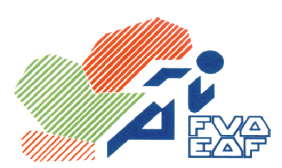 Federación Vasca de Atletismo/ Euskadiko Atletismo FederazioaAvda. Cervantes, 51 Edificio 11 – Planta 3º - Dpto. 14 - 48970 – Basauri  (Vizcaya)Email: fvaeaf@euskalnet.netAREA DIRECCIÓN TÉCNICACIRCULAR Nº: 18/2016CONCENTRACIÓN SECTOR DE FONDO Y MEDIO FONDOLa Federación Vasca de Atletismo a propuesta del Director Técnico D. Víctor Clemente Aguinaga y previo a los informes presentados por los responsables del sector de fondo y medio fondo Ricardo Jimenez, organizará la siguiente concentración con atletas del sector:CONFIRMACIONES: Desde el día de publicación de la circular hasta el día 3 de marzo, de no estar confirmados para esta fecha se procederá a llamar a otros atletas. Confirmación obligatoria al email: fvaeaf@euskalnet.net LUGAR: 	SegoviaFECHAS:               Comienzo: Jueves 24 de Marzo, a la comida (13,45h).              	 Final: Lunes 28 de Marzo  tras el desayuno (10,00h).DESPLAZAMIENTO:	En coches y/o furgonetas con salidas desde San Sebastián y Bilbao (se confirmará una vez se concreten los asistentes). 	No se abonarán coches particulares. ESTANCIA:	Hostal Venta Magullo.CONDICIONES DE ASISTENCIA PARA LOS ATLETASNo acudir lesionado o con alguna otra limitación que impida cumplir con los entrenamientos planteados.Respetar la dinámica de trabajo planteada (se adjunta).ASISTENTES:Responsable de la Concentración: Ricardo Jimenez Mangas (También función de médico).Entrenador ayudante: Pendiente de confirmar Fisioterapeuta: Pendiente de confirmarAtletas invitados:ESQUEMA BASE  DE ENTRENAMIENTO CONCENTRACION DE SEGOVIA (24-28/III/ 2.016)												La Dirección TécnicaFederación Vasca de Atletismo/ Euskadiko Atletismo FederazioaAvda. Cervantes, 51 Edificio 11 – Planta 3º - Dpto. 14 - 48970 – Basauri  (Vizcaya)Email: fvaeaf@euskalnet.netZUZENDARITZA TEKNIKOAREN ARLOAZIRKULAR ZENB.: 18/2016IRAUPEN ETA IRAUPEN ERTAINAREN SEKTOREAREN KONTZENTRAZIOAEuskadiko Atletismo Federazioak, Victor Clemente Aguinaga Zuzendari Teknikariaren proposamenari jarraiki eta Ricardo Jimenez Mangas raupen hala nola iraupen ertainaren sektoreko arduradunek aurkeztu txostenen aldez aurretik antolatuko du ondorengo kontzentrazioa sektoreko atletekin:EGIAZTAPENAK: Zirkularra argitaratzen den egunetik martxoaren 3ra arte, data horretarako egiaztatu ezean beste atleta batzuei deituko zaie. Egiaztatzea beharrezkoa da email: fvaeaf@euskalnet.net TOKIA: 	SegoviaDATAK:               Hasiera: Osteguna, martxoak 24, bazkarian (13,45).            	Amaiera: Astelehena, martxoak , gosaldu ondoren (10,00).LEKUALDATZEA:	Autoz eta/edo furgonetaz irteerak Donostiatik eta Bilbotik izanik (bertaratuak zehaztean egiaztatuko da). Auto partikularrik ez da ordainduko EGONALDIA:	Magullo Ostatua.ATLETEN PARTAIDETZARAKO BALDINTZAKLesionatuta edota dagozkion entrenamenduak betetzea eragotziko duen bestelako arazoagatik mugatuta ez bertaratzea.Planteatu lan dinamika errespetatzea (atxikita).BERTARATUAK:Kontzentrazioaren arduradunak: Ricardo Jimenez Mangas (Halaber mediku funtzioa).Entrenatzaile laguntzailea: Egiaztatzeko zain Fisioterapeuta: Egiaztatzeko zainAtleta gonbidatuak:ENTRENAMENDUAREN ESKEMA OINARRIA SEGOVIAKO KONTZENTRAZIOA (2015 /IV / 01-06)												Zuzendaritza TeknikoaNombreLicenciaClubAGIRREZABAL TELLERIA, ENEKOSS 17852TXINDOKI ATLETISMO TALDEAANASAGASTI ANDRES, NEREABI 20358FUTBOL CLUB BARCELONABAÑOS GIMENEZ, PENELOPE RAQUELSS 19384ATLETICO SAN SEBASTIANBEN DAOUD , HAMIDBI 7938INDEPENDIENTEFERNANDEZ ANAYA, IVAN VI 3225BIKILAGARCIA ETXEBARRIA, IRAIABI 6476ATLETISMO SANTUTXUGEBRE AUNOON, TRIHASSS 19518ATLETISMO SANTUTXULACHGAR , CHAKIB SS 19512REAL SOCIEDAD S.A.D.MALDONADO ALONSO, DAVIDBI 7846SUPER AMARA BATMANSO URTURI, JAVIERVI 3482C.A. LA BLANCAOUBADDI , EL HASSAN BI 8046REAL SOCIEDAD S.A.D.PEREZ ALBERDI, JONSS 19580AZK ETA AZP XEYE AKEPEREZ PEROSANZ, TAMARASS 19301SUPER AMARA BATROBERTSON , SIAN MAYVI 5611C.A. LA BLANCASAGARNA URZELAI, IÑAKI SS 19240MINTXETA ATLETISMO TALDEASARRIEGI ATIENZA, NEREA SS 19249SUPER AMARA BATSILVESTRE SORIANO, ELENASS 19382ATLETICO SAN SEBASTIANTANCO ESPADAS, IGNACIOSS 19203REAL SOCIEDAD S.A.D.VARELA AMOR, YERAISS 18050ALOÑA-MENDI K.E.JUEVES 24VIERNES 25SABADO 26DOMINGO  27LUNES  28M)LLEGADA A COMER(13,30-14,00)M) Calent.()  + CC I (40-) + T.C. + 8x80 + C.C.10’ (Escenario natural)M) Calent.() + T.C. + CCII (40’) ó Carrera alterna ó Fartlek (6-(6-5-5-4-4-3-3-2-2-1-1)+ C.C.10’(Escenario natural)M) Calent.() + CC I-II (30-60’) + T.C. + 8x80 + C.C.10’ (Escenario natural)DESPEDIDATRAS DESAYUNOT) Calent.() + CCI-II  (40-) + T.C. + 8x80 (Escenario natural)T) Calent.() + T.C.+ Frac. tipo RRL ó  RRC (Rep.: 2.000...400)+ C.C.10’  PISTADESCANSOT) Calent.() + T.C. + Frac. Tipo VMA (100...500) ó CAP. LACT. (300…800)  + C.C.10’ RLPISTAIzenaLizentziaKlubaAGIRREZABAL TELLERIA, ENEKOSS 17852TXINDOKI ATLETISMO TALDEAANASAGASTI ANDRES, NEREABI 20358FUTBOL CLUB BARCELONABAÑOS GIMENEZ, PENELOPE RAQUELSS 19384ATLETICO SAN SEBASTIANBEN DAOUD , HAMIDBI 7938INDEPENDIENTEFERNANDEZ ANAYA, IVAN VI 3225BIKILAGARCIA ETXEBARRIA, IRAIABI 6476ATLETISMO SANTUTXUGEBRE AUNOON, TRIHASSS 19518ATLETISMO SANTUTXULACHGAR , CHAKIB SS 19512REAL SOCIEDAD S.A.D.MALDONADO ALONSO, DAVIDBI 7846SUPER AMARA BATMANSO URTURI, JAVIERVI 3482C.A. LA BLANCAOUBADDI , EL HASSAN BI 8046REAL SOCIEDAD S.A.D.PEREZ ALBERDI, JONSS 19580AZK ETA AZP XEYE AKEPEREZ PEROSANZ, TAMARASS 19301SUPER AMARA BATROBERTSON , SIAN MAYVI 5611C.A. LA BLANCASAGARNA URZELAI, IÑAKI SS 19240MINTXETA ATLETISMO TALDEASARRIEGI ATIENZA, NEREA SS 19249SUPER AMARA BATSILVESTRE SORIANO, ELENASS 19382ATLETICO SAN SEBASTIANTANCO ESPADAS, IGNACIOSS 19203REAL SOCIEDAD S.A.D.VARELA AMOR, YERAISS 18050ALOÑA-MENDI K.E.ostegunaostirala larunbataigandeaastelehenaM)IRISTEAN BAZKARIA(13,30-14,00)M) Berok.()  + CC I (40-) + T.C. + 8x80 + C.C.10’ (Agertoki naturala)M) Berok. () + T.C. + CCII (40’) edo Lasterketa txandakakoa edo Fartlek (6-(6-5-5-4-4-3-3-2-2-1-1)+ C.C.10’(Agertoki naturala)M) Berok.() + CC I-II (30-60’) + T.C. + 8x80 + C.C.10’ (Agertoki naturala)AGURRA GOSALDU ONDORENT) Berok.() + CCI-II  (40-) + T.C. + 8x80 (Agertoki naturala)T) Berok.() + T.C.+ Frak. mota RRL edo RRC (Errep.: 2.000...400)+ C.C.10’  PISTAATSEDENALDIAT) Berok. () + T.C. + Frak. mota VMA (100...500) edo CAP. LACT. (300…800)  + C.C.10’ RLPISTA